Day in the Life of the Hudson River 10/10/13 Data(Salt Front RM 69.3)RIVER MILE 30.5Kingsland Point ParkChris Adamo & Leana Peltier, Sleepy Hollow High School100 students 11th & 12th graders, 3 adults4109N  and  7386W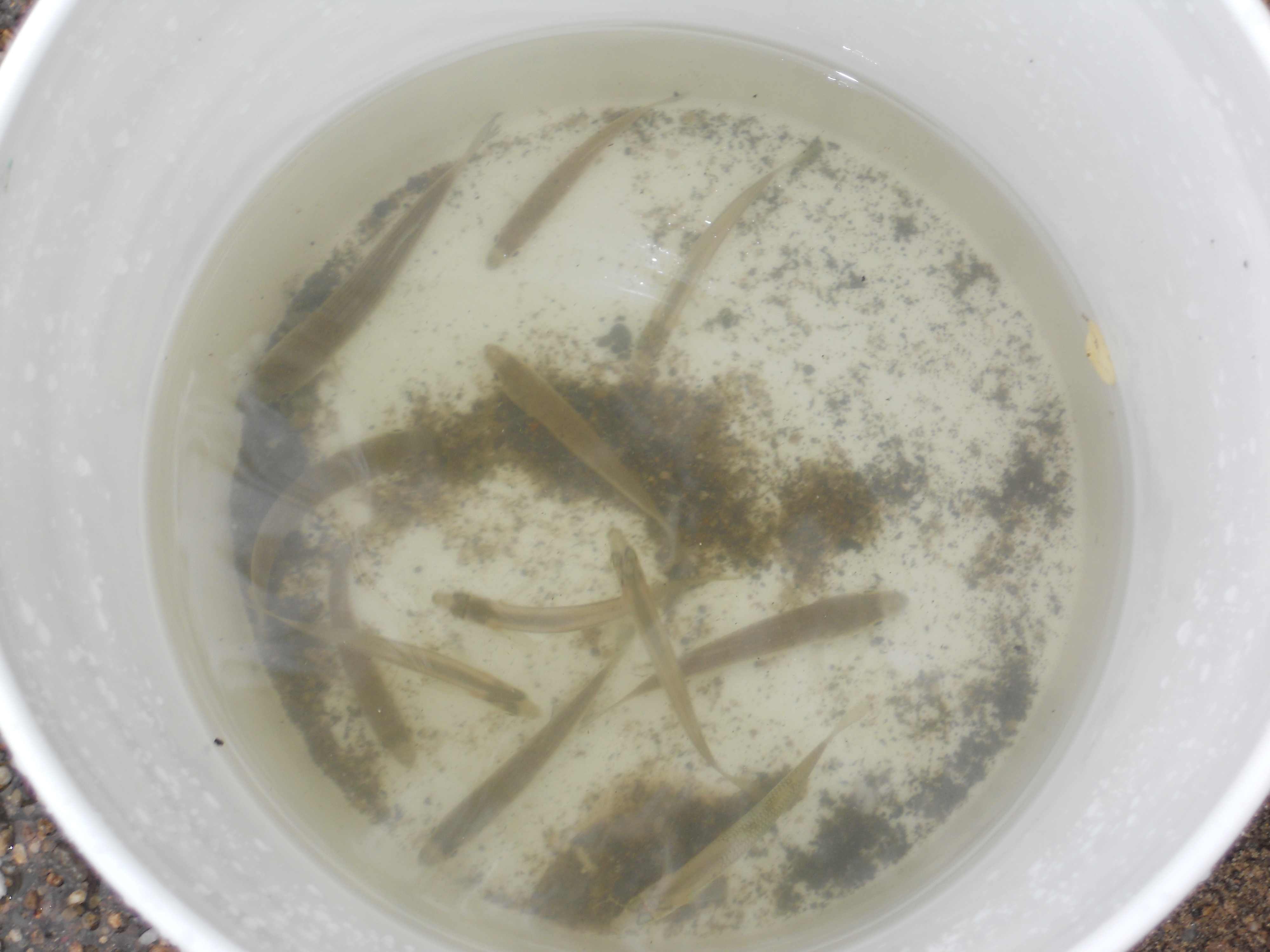 Location: Kingsland Point Park, Sleepy Hollow, WestchesterArea: Waterfront beach area on front of park Surrounding Land Use:  Parkland with open fields surrounded by trees 75%, Beach 25%Sampling Site:  Beach, shoreline riprap (rocks), concrete bulkheadPlants in water: noPlants in area: plants and poison ivyWater depth: 1-3 metersRiver Bottom – sandy, muddyITEMTimeTimeReading 1CommentsPhysical  Air Temperature10:00 AM10:00 AM14C161551.2 F60.85951.2 F60.859Average: 15C57 F10:30 AM10:30 AM18C201964.4 F6866.264.4 F6866.2Average:18.666.211:00 AM11:00 AM18C201964.4 F6866.264.4 F6866.2Average:18.666.2Wind SpeedBeaufort #Beaufort #MphDirectionDirection1.8WestWestCloud CoverMostly cloudyMostly cloudyWeather todayRain off and onRain off and onRain off and onRain off and onRain off and onRain off and onWeather recentlyWater surfacechoppyWater Temperature10:00 AM68F20C68F20C68F20C10:40 AM67F19C67F19C67F19C10:45 AM68F20C68F20C68F20CTurbidity - secchi10:23 AM20 cm20 cm20 cm20 cm20 cm20 cmSeining – 20 ft. X 4 ft. X 20 ft. pullTotal SpeciesSpeciesSpeciesLengthTotal Fish 161Winter FlounderWinter FlounderWinter Flounder3 inchesTotal Fish Diversity 57Striped BassStriped BassStriped Bass4 inches5Atlantic SilversidesAtlantic SilversidesAtlantic Silversides4 inches1KillifishKillifishKillifish3 inches2UnknownUnknownUnknown3 inchesMacroinvertebrate1Blue crab Blue crab Blue crab juvenileChlorophyllChemicalDO  - Other –green kit10:30 AM17C16C17C16C17C16C2 ppmpH – litmus paper11:03 AM6776776776.7Salinity – refractometer10:30 AM10 ppt T.S.10 ppt T.S.10 ppt T.S.Nitrates – green kit11:31 AM5 ppm5 ppm5 ppm5 ppm5 ppm5 ppm5 ppm5 ppm5 ppmPhosphates10:16 AM1.5 ppm1.5 ppm1.0 ppm1.5 ppm1.5 ppm1.0 ppm1.5 ppm1.5 ppm1.0 ppm1.33 ppm Average1.33 ppm AverageTides*TimeTide Stick Tide Stick Tide Stick 10:04AM14 cm14 cm14 cm10:30AM20 cm20 cm20 cmRisingRising10:45AM21 cm21 cm21 cmRisingRisingCurrentsTraffic